Studenti maggiorenni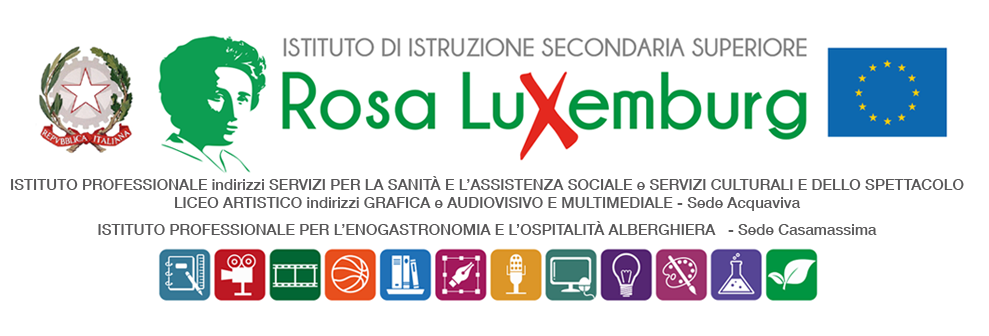 COMUNICAZIONE DELLA FAMIGLIAIl/La sottoscritto/a…………………………………………………………………….………………………………………………...…………………. eil/la sottoscritto/a……………………………………………………………..………………...…………………………….……………….…………. genitore/i – legale tutore dell’alunno/a……………………………………………………….., frequentante la classe ……………….., dell’indirizzo ……………………….……………. dichiara/dichiarano di essere a conoscenza del fatto che: il/la proprio/a  figlio/a parteciperà al DUC il 2 e 3 Marzo 2024, secondo il calendario in circolare (Vedi Com. n. 348 allegata), presso la Galleria Commerciale Auchan Casamassima con rientro a casa al termine dell’evento;si recheranno autonomamente presso il luogo su scritto e al termine dello stesso faranno ritorno autonomamente presso le loro abitazioni.una volta raggiunta la sede dell’evento, saranno affiancati per tutta la sua durata da un docente individuato dalla scuola.Data……………………. Firma del genitore …………………………………………Firma del genitore …………………………………………Firma dell’alunno/a ………………………….